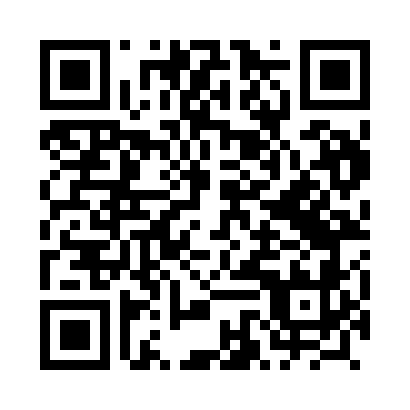 Prayer times for Izydorow, PolandMon 1 Apr 2024 - Tue 30 Apr 2024High Latitude Method: Angle Based RulePrayer Calculation Method: Muslim World LeagueAsar Calculation Method: HanafiPrayer times provided by https://www.salahtimes.comDateDayFajrSunriseDhuhrAsrMaghribIsha1Mon4:216:1912:485:157:189:102Tue4:186:1712:485:177:209:123Wed4:156:1512:485:187:229:144Thu4:126:1212:475:197:239:165Fri4:096:1012:475:207:259:186Sat4:066:0812:475:217:279:217Sun4:036:0612:475:237:289:238Mon4:006:0312:465:247:309:259Tue3:586:0112:465:257:329:2810Wed3:555:5912:465:267:339:3011Thu3:525:5712:455:277:359:3212Fri3:495:5512:455:287:379:3513Sat3:455:5212:455:297:389:3714Sun3:425:5012:455:317:409:4015Mon3:395:4812:445:327:429:4216Tue3:365:4612:445:337:439:4517Wed3:335:4412:445:347:459:4718Thu3:305:4212:445:357:479:5019Fri3:275:4012:445:367:489:5220Sat3:245:3812:435:377:509:5521Sun3:205:3612:435:387:529:5822Mon3:175:3312:435:397:5310:0023Tue3:145:3112:435:407:5510:0324Wed3:115:2912:435:417:5710:0625Thu3:075:2712:425:437:5810:0926Fri3:045:2512:425:448:0010:1227Sat3:015:2312:425:458:0210:1528Sun2:575:2212:425:468:0310:1729Mon2:545:2012:425:478:0510:2030Tue2:505:1812:425:488:0710:23